Word of the Day: 3/9/2015vulnerable    [vuhl-ner-uh-buhl]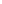 Part of speech: adjective 1. capable of or susceptible to being wounded or hurt, as by a weapon: a vulnerable part of the body. 2. open to moral attack, criticism, temptation, etc.: an argument vulnerable to refutation; He is vulnerable to bribery. 3. (of a place) open to assault; difficult to defend: a vulnerable bridge. 
Example Sentence:  The attack left the western part of the city vulnerable to further assaults.    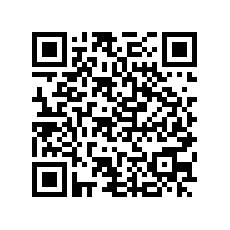 
Word selected using ACT PLAN EXPLORE Victory’s vocabulary list with the help of Dictionary.com:                   http://dictionary.reference.com/ Word of the Day: 3/10/2015 chicanery  [shi-key-nuh-ree, chi-]PART OF SPEECH: noun1. trickery or deception by quibbling or sophistry: He resorted to the worst flattery and chicanery to win the job. 2. a quibble or subterfuge used to trick, deceive, or evade. 

Example Sentence: The chicanery used by most students usually just gets them into more trouble.  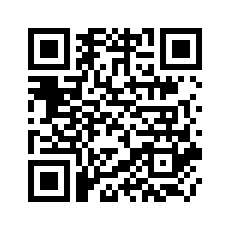 Word selected using Barron’s Educational Series 1100 Words You Need to Know with the help of Dictionary.com:     http://dictionary.com/WOW Word Wednesday: 3/11/2015existential    [eg-zi-sten-shuhl, ek-si-]PART OF SPEECH: adjective
1. pertaining to or relating to existence, esp. human existence. 2. of, pertaining to, or characteristic of existentialism: an existential hero. Example Sentence: While other writers might present characters that are victims of fate, the characters in Hemingway’s books and other existential literature are responsible for their own fate. 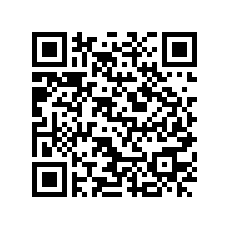 Word selected using ACT PLAN EXPLORE Victory’s vocabulary list with the help of Dictionary.com:                  http://dictionary.reference.com/Word of the Day: 3/12/2015gregarious [gri-gair-ee-uhs]PART OF SPEECH: adjective1. drawn to the company of others; sociable. 2. living in flocks or herds, as animals. 3. Botany . growing in open clusters or colonies; not matted together. 4. pertaining to a flock or crowd. Example Sentence: Though he wasn’t very athletic, Jared’s gregarious nature made him want to be part of the baseball team.      Word selected using Spark Publishing Illustrated Vocabulary  with the help of Dictionary.com:     http://dictionary.com/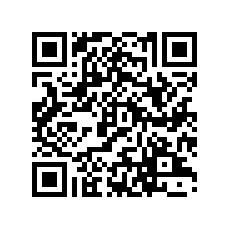 Word of the Day: 3/13/2015embellish [em-bel-ish]PART OF SPEECH: verb (used with object)1. to beautify by or as if by ornamentation; ornament; adorn. 2. to enhance (a statement or narrative) with fictitious additions. Example Sentence: Since some embellishment tends to make true stories more enjoyable or entertaining, it is often difficult to decipher which aspects of the story are the true events.  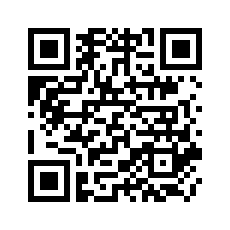 Word selected using Spark Publishing Illustrated Vocabulary  with the help of Dictionary.com:     http://dictionary.com/3. Existentialism- n. a philosophical attitude that stresses the individual’s unique position in determining his or her own choices;4. pertaining to what exists, and is thus known by experience rather than reason; empirical as opposed to theoretical